               PERSONAL DETAILS            EDUCATION AND ACADEMIC QUALIFICATIONSHIGHER EDUCATIONDegreeBed or other first degree combined with Teacher QualificationPost Graduate Initial Teacher Training (PGCE)Other Higher Qualification: eg Masters/Cert Ed/Doctorate/Non-teaching qualification               PRESENT APPOINTMENT (or most recent)             PREVIOUS TEACHING APPOINTMENTS            EMPLOYMENT OUTSIDE EDUCATIONPROFESSIONAL DEVELOPMENT(Please give details of recent courses relevant to this application)              ANY OTHER RELEVANT WORK EXPERIENCE              PERIODS NOT ACCOUNTED FOR IN PREVIOUS SECTIONS SINCE AGE 18(failure to complete may result in not being called for interview)                PERSONAL STATEMENT               ADDITIONAL INFORMATION (If required. Please see advertisement for further details)DECLARATION BY APPLICANT                 We are committed to safeguarding and promoting the welfare of children and are an equal opportunities employer.  Applicants must declare any criminal convictions and submit to a check with the Disclosing and Barring Service as the post is exempt from the Rehabilitation of Offenders Act 1974.REFERENCES Please give the names, addresses and status of two referees who may be approached now.  (If you are currently employed as a teacher, one referee must be your present Headteacher).  References from friends or relatives are not acceptable.If you are known to the referees by another name (e.g. previous name) please inform them of your present name and advise that we may be in contact.PLEASE COMPLETE THE PERSON SPECIFICATION BELOW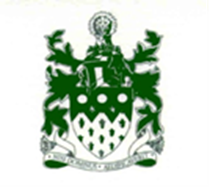 PERSON SPECIFICATION FORMIt is essential that you complete and return this form.  Please use supplementary sheets if needed.This form is your chance to show us how well you can do this jobRemember just saying you can do it is not enough; please give an exampleYou can use examples from work, school, college, hobbies, voluntary work or daily life             If you are invited to interview, you will be asked about the boundaries between adults and children in a school.Rickmansworth School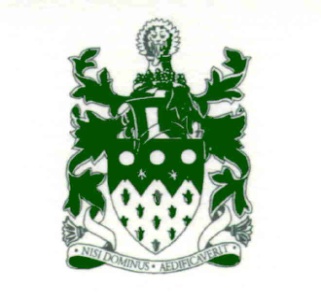 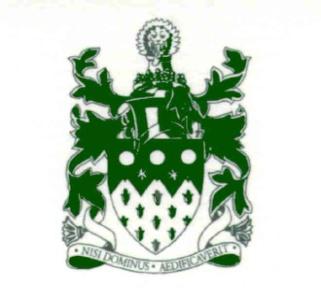 Application Form for Teaching PostPost Applied for: ..............................................................................................................................Surname/Family Name:Preferred Title: First Name(s):Previous Surname:Home Address:Present Address (if different):Telephone (Home)Telephone (Work):Telephone (Mobile):Email:Date of birth:NI Number:Current EmploymentName of Establishment:Employer:Type of School:Key Stage:Post Held:Date Appointed:Pay Scale:Total Annual Salary:If your current salary includes additional payments, please state what they are for and the value:(e.g. TLR2b £4,811)If your current salary includes additional payments, please state what they are for and the value:(e.g. TLR2b £4,811)If the post your are applying for indicates that the use of a car is required, do you have;A car available for work?                       YES/NOA current clean driving licence?        YES/NOAny previous motoring offences?     YES/NOIf the post your are applying for indicates that the use of a car is required, do you have;A car available for work?                       YES/NOA current clean driving licence?        YES/NOAny previous motoring offences?     YES/NODo you have the right to work in the UK?Yes/No (please delete as appropriate)If appropriate, please state the expiry date of your right to work in the UK and/or your work permit.Expiry Date:You will be required to provide evidence of your right to work in the UK if we make you an offer of employment.You will be required to provide evidence of your right to work in the UK if we make you an offer of employment.Secondary School Education(name of establishment)FromToQualifications Awarded (subjects and grades)EstablishmentFromToFull/Part Time:Subject/sClassDivisionDate of awardEstablishmentFromToFull/Part Time:Subject/sClassDivisionDate of awardEstablishmentFromToFull/Part Time:Subject/sClassDivisionDate of awardEstablishmentFromToFull/Part Time:Subject/sClassDivisionDate of awardPlease confirm route into teaching (eg Fast track, Direct Teach, Post graduate, OTT)Post Held:Name of Establishment:Type of School:Address:Number on Roll:Date Appointed:Employer:Summary of Job Description:Salary*:Leadership Scale Spine Point:Notice Required:*  If your salary includes additional payments, what are they and what is the value?  (eg TLR of £4,000)*  If your salary includes additional payments, what are they and what is the value?  (eg TLR of £4,000)Title of post and name of school/college/other EmployerType of School, age range and NORFromToReason for LeavingEm           EmployerPost        PostFrom        FromTo              ToReason for LeavingCourse TitleProviderDurationDatesQualification eg NPQHNature Nature of OccupationEmplo   EmployerFrom      FromTo             ToReaso    Reason for LeavingFromFromToToMonth YearMonthYearDetails as to how your skills, knowledge and experience match the School’s requirements for this position.Any further information you would like to add to support your application ADDITIONAL INFORMATION (for salary and pension purposes) ADDITIONAL INFORMATION (for salary and pension purposes) ADDITIONAL INFORMATION (for salary and pension purposes) This information is required only if you are not currently employed in a maintained school in this authority. This information is required only if you are not currently employed in a maintained school in this authority. This information is required only if you are not currently employed in a maintained school in this authority. National Insurance No: Teacher Reference no(DfES) --/----- Teacher Reference no(DfES) --/----- Date QTS gained:PensionsAre you currently in receipt of a pension from Teachers’ Superannuation Scheme?Are you currently in receipt of a pension from Teachers’ Superannuation Scheme?YES/NOHave you elected to OPT-OUT of the Teachers’ Superannuation Scheme?Have you elected to OPT-OUT of the Teachers’ Superannuation Scheme?YES/NOIf yes, please provide dateHave you elected to participate in the Part-Time Teachers’ Superannuation Scheme?Have you elected to participate in the Part-Time Teachers’ Superannuation Scheme?YES/NOIf yes, please provide dateHave you elected to pay additional Superannuation Contributions through the Teachers’ Scheme?Have you elected to pay additional Superannuation Contributions through the Teachers’ Scheme?YES/NOIf yes, please provide dateIf yes, please indicate whether these are:If yes, please indicate whether these are:Widower’s ContributionsWidower’s ContributionsYES/NOPurchase of Past added YearsPurchase of Past added YearsYES/NOAdditional voluntary contributions via Prudential Assurance Co.Additional voluntary contributions via Prudential Assurance Co.YES/NOPlease attach a copy of the Teachers’ Pensions notification as appropriate.Please attach a copy of the Teachers’ Pensions notification as appropriate.Please attach a copy of the Teachers’ Pensions notification as appropriate.*If this would be your first teaching appointment in a Local Authority – Maintained School in England or Wales, please attach a copy of your letter from the DFES granting you Qualified Teacher Status. *If this would be your first teaching appointment in a Local Authority – Maintained School in England or Wales, please attach a copy of your letter from the DFES granting you Qualified Teacher Status. *If this would be your first teaching appointment in a Local Authority – Maintained School in England or Wales, please attach a copy of your letter from the DFES granting you Qualified Teacher Status. I certi  I certify that the information given above is correct to the best of my knowledge.  I accept that if any of the enclosed information is found to be untrue or misleading after my appointment, I may be liable for dismissal without notice.Sign       Signature:Date:    Date:CRIMINAL RECORDS CHECK - DISCLOSURE & BARRING SERVICE (DBS) All applicants are required to provide full details about any criminal record they may have.The successful applicant will be required to make an application to the Disclosure and Barring Services (DBS) for disclosure under the provisions of the Police Act (1977).  Rickmansworth School will confirm your identity at the interview and submit the application to the DBS, paying the necessary fee.The 1997 Police Act allows employers to obtain information about people who are being considered for appointment to positions involving work with children, vulnerable adults or other positions of trust.The post you are applying for is subject to an enhance disclosure and you must provide details of all convictions, either in the UK or abroad, including those ‘spent’ under the Rehabilitation of Offenders Act 1974 and Exceptions Order 1975, cautions and bind-overs, reprimands, warnings, investigations or prosecutions pending.Guidance and criteria on the filtering of these cautions and convictions can be found on the Disclosure and Barring Service website.You must also inform us if you are on the List 99/Barred check, disqualified from working with children, or subject to sanctions imposed by a regulatory body, e.g. The National College of School Leaders (formally The General Teaching Council).The amendments to the Exceptions Order 1975 (2013) provide that certain spent convictions and cautions are ‘protected’ and are not subject to disclosure to employers and cannot be taken into account.  Guidance and criteria on the filtering of these cautions and convictions can be found on the Disclosure and Barring Service Website.Criminal records will only be taken into account for recruitment purposes when the conviction is relevant.  Having an ‘unspent’ conviction will not necessarily bar you from employment.  This will depend on the circumstances and background of your offence(s).  Any information disclosed will be treated sensitively and in confidence and will only be used in deciding a candidate’s suitability for the post applied for.Failure to disclose any information required of you may result in yoiur application being rejected, disciplinary action or dismissal.  Do you have any criminal record information to disclose?    YES/NOIf YES, please supply details:THE IMMIGRATION, ASYLUM AND NATIONALITY ACT 2006 In accordance with the Immigration, Asylum and Nationality Act 2006, the Governing Body will require new members of staff to provide documentary evidence that they are entitled to undertake the position applied for/have an ongoing entitlement to live and work in the United Kingdom. Therefore, on offer of and before commencing a position, candidates should provide documentary evidence of their right to live and work in the UK.DBS Update ServiceAre you a registered member of the DBS Update Service through payment of an annual subscription?YES/NoIf yes, do you give consent to Rickmansworth School and/or the HR Provider to carry out a Status Check on sight of your original certificates?YES/NOTo enable a Status Check to be carried out, please provide the following information:Applicants Full Name (as shown on DBS Certificate)______________________________________________Date of Birth: ________________________________DBS Certificate Number: ___________________________DBS Certificate Date: ____________________________________Update Service ID Number: _______________________________Workforce Job Title (as it appears on DBS Certificate):__________________________________________Address (as it appears on DBS Certificate): ___________________________________________________
Do you give permission for us to carry out a Status Check at www.gov.ukdbs of your current DBS Certificate?Signature: _____________________________        Date: ____________________________All information provided on this form will be dealt with in accordance with the Data Protection Act 1984, Amended 1998From what source did you learn of this vacancy?From what source did you learn of this vacancy?Are you a relative or partner of any employee or governor of the school?If yes, please give details below:  Yes/NoAre you a relative or partner of any employee or governor of the school?If yes, please give details below:  Has someone else completed this form on your behalf?If yes, please provide the person’s name and an explanation below:  Yes/NoHas someone else completed this form on your behalf?If yes, please provide the person’s name and an explanation below:  Have you ever lived abroad for a period of more than six months?If yes, please provide details below:  Yes/NoHave you ever lived abroad for a period of more than six months?If yes, please provide details below:  Please note that if you are invited to interview, you will be asked about the boundaries between adults and children in a school.I certify that the information given above and overleaf is correct to the best of my knowledge. I understand that an offer of appointment will be subject to satisfactory references, DBS clearance, proof of identity and right to live and work in UK, medical checks and relevant qualifications. I give consent for personal information provided as part of this application to be held in accordance with the Data Protection Act 1988. I accept that if any of the enclosed information is found to be untrue or misleading after my appointment, I may be liable for dismissal without notice.I certify that the information given above and overleaf is correct to the best of my knowledge. I understand that an offer of appointment will be subject to satisfactory references, DBS clearance, proof of identity and right to live and work in UK, medical checks and relevant qualifications. I give consent for personal information provided as part of this application to be held in accordance with the Data Protection Act 1988. I accept that if any of the enclosed information is found to be untrue or misleading after my appointment, I may be liable for dismissal without notice.Signature:Date:Name:Position:Address:Email address:Telephone:Mobile:In what capacity do you know the above?Name:Position:Address:Email address:Telephone:Mobile:In what capacity do you know the above?Name:Job Title:Skills and AbilitiesExpe  ExperienceKnowl  KnowledgeSigned Signed:Date:     Date: